 Gemeinde Ulmiz						 	LISTE:___	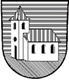 Abgabefrist: Montag, 8. Mai 2023, 12.00 Uhr, auf der Gemeindeverwaltung Ulmiz, Dorfstrasse 120, 3214 UlmizKandidatenliste Ergänzungswahl in den Gemeinderat vom 18. Juni 2023Kandidatenliste Ergänzungswahl in den Gemeinderat vom 18. Juni 2023Kandidatenliste Ergänzungswahl in den Gemeinderat vom 18. Juni 2023Kandidatenliste Ergänzungswahl in den Gemeinderat vom 18. Juni 2023Kandidatenliste Ergänzungswahl in den Gemeinderat vom 18. Juni 2023Kandidatenliste Ergänzungswahl in den Gemeinderat vom 18. Juni 2023Kandidatenliste Ergänzungswahl in den Gemeinderat vom 18. Juni 2023Kandidatenliste Ergänzungswahl in den Gemeinderat vom 18. Juni 2023Kandidatenliste Ergänzungswahl in den Gemeinderat vom 18. Juni 2023Kandidatenliste Ergänzungswahl in den Gemeinderat vom 18. Juni 2023Kandidatenliste Ergänzungswahl in den Gemeinderat vom 18. Juni 2023Kandidatenliste Ergänzungswahl in den Gemeinderat vom 18. Juni 2023Kandidatenliste Ergänzungswahl in den Gemeinderat vom 18. Juni 2023Kandidatenliste Ergänzungswahl in den Gemeinderat vom 18. Juni 2023Kandidatin / KandidatKandidatin / KandidatKandidatin / KandidatKandidatin / KandidatKandidatin / KandidatKandidatin / KandidatKandidatin / KandidatKandidatin / KandidatKandidatin / KandidatKandidatin / KandidatKandidatin / KandidatKandidatin / KandidatKandidatin / KandidatKandidatin / KandidatNr.Nr.NameVornameVornameGeburtsdatumGeburtsdatumm/wBerufBerufAdresseHeimatort /NationalitätHeimatort /NationalitätUnterschrift1.1.Bürgerinnen und Bürger, welche die Kandidatur unterstützenBürgerinnen und Bürger, welche die Kandidatur unterstützenBürgerinnen und Bürger, welche die Kandidatur unterstützenBürgerinnen und Bürger, welche die Kandidatur unterstützenBürgerinnen und Bürger, welche die Kandidatur unterstützenBürgerinnen und Bürger, welche die Kandidatur unterstützenBürgerinnen und Bürger, welche die Kandidatur unterstützenBürgerinnen und Bürger, welche die Kandidatur unterstützenBürgerinnen und Bürger, welche die Kandidatur unterstützenBürgerinnen und Bürger, welche die Kandidatur unterstützenBürgerinnen und Bürger, welche die Kandidatur unterstützenBürgerinnen und Bürger, welche die Kandidatur unterstützenBürgerinnen und Bürger, welche die Kandidatur unterstützenBürgerinnen und Bürger, welche die Kandidatur unterstützenNr.NameNameNameVornameVornameGeburtsdatumGeburtsdatumGeburtsdatumAdresseAdresseAdresseUnterschriftUnterschrift